Supplementary materialThe foraging ecology of invasive black rats (Rattus rattus) differs in two nearby islands in a dry tropical archipelago in BrazilBruno de Andrade Linhares, Lucas Cabral Lage Ferreira, Leandro BugoniTable S1 Isotopic values of potential food items used as sources in stable isotope mixing models to estimate the diet of black rats (Rattus rattus) in the Abrolhos archipelago, BrazilTable S2 Candidate sets of trophic discrimination factors (TDF) of carbon (ΔC) and nitrogen (ΔN) stable isotopes tested by the mixing polygon approach (Smith et al. 2013) to compose Bayesian mixing models for the diet of black rats (Rattus rattus) in the Abrolhos archipelago, BrazilTable S3 Black rat individuals collected on Santa Bárbara and Siriba islands in the Abrolhos archipelago in 2019 and 2021 and the carbon and nitrogen isotope ratios in their liver and muscle. Individual ID is the same as reported in the main text Fig. 2Table S4 Kruskal-Wallis values testing differences in the body mass and length of black rats (Rattus rattus) sampled in the Abrolhos archipelago, Brazil, between islands (Santa Bárbara and Siriba) and areas (seabird colonies and grassland habitat). Significant differences are shown in boldTable S5 Analysis of variance of selected Generalized Linear Models, with computed percentage of the null deviance explained by each variable. Significant variables (p <0.05) are displayed with bold p-values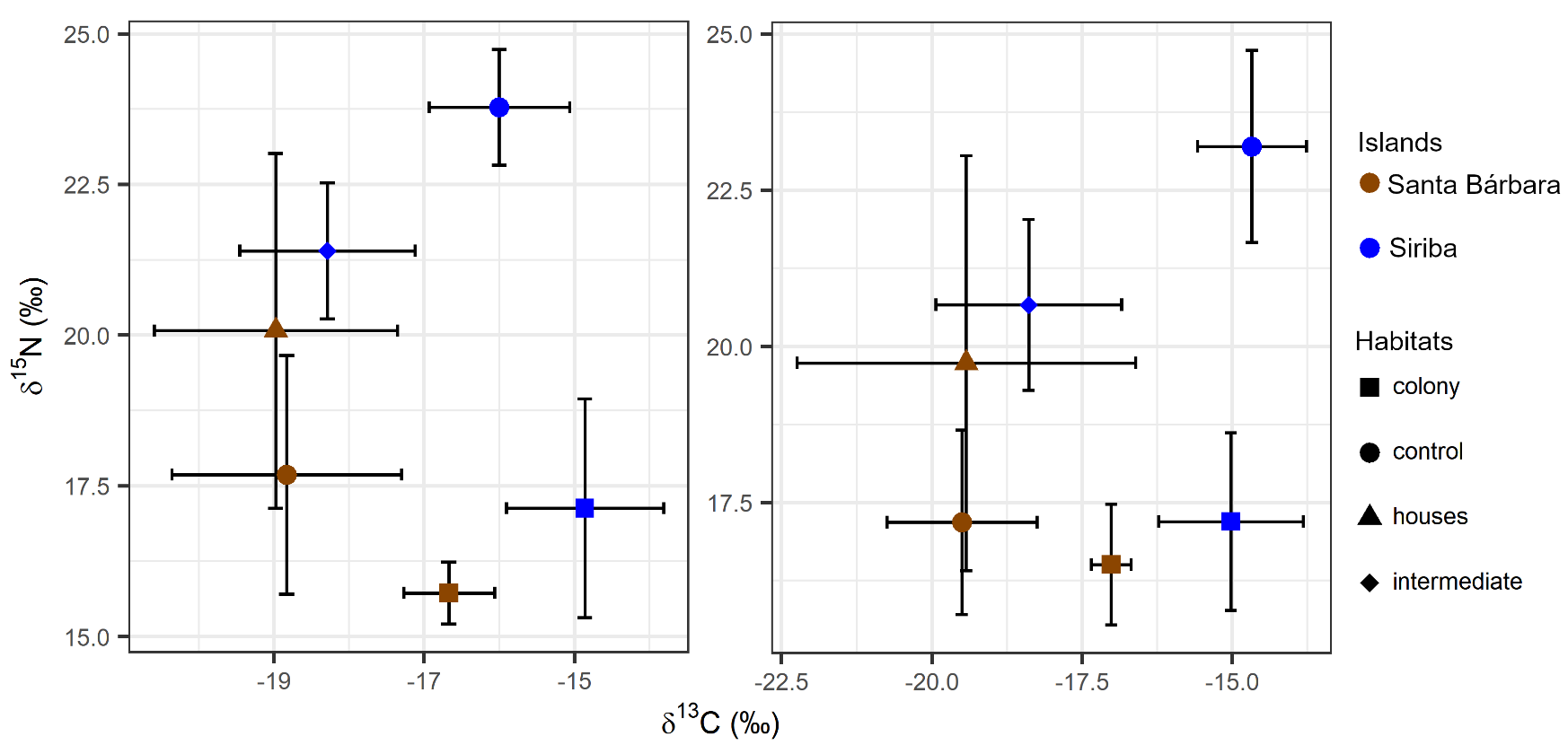 Fig. S1 Isospace showing the mean ± 95% CI values in liver (left) and muscle (right) of rats captured in different habitats in Santa Bárbara and Siriba islands in the Abrolhos archipelago, Brazil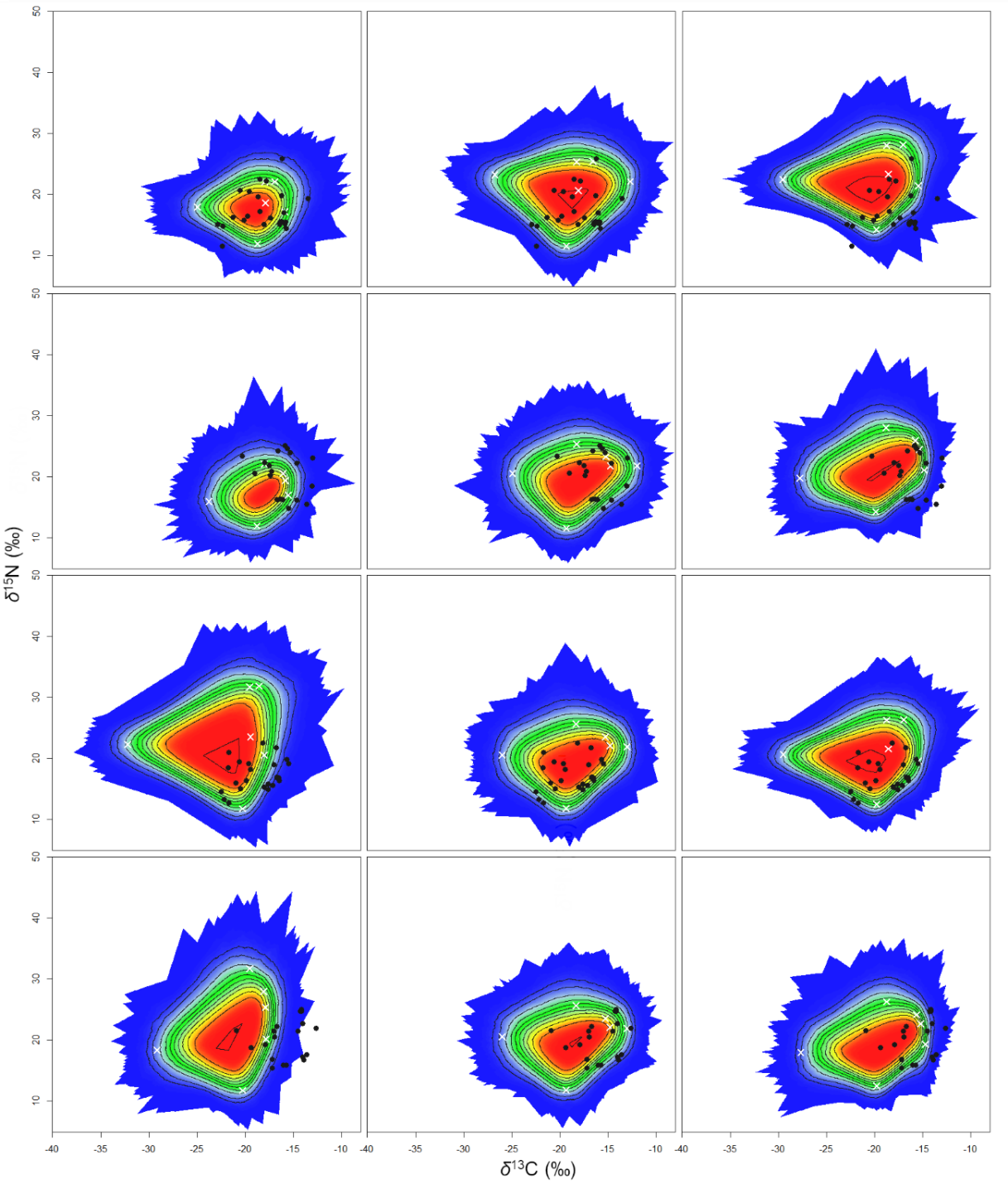 Fig. S2 Simulated stable isotope mixing polygons for the diet of black rats (Rattus rattus) in the Abrolhos archipelago, Brazil, using three different sets of trophic discrimination factors (TDFs) for correcting isotopic values of food sources. The left, centre and right panels refer to TDF Sets 1, 2 and 3, respectively, described in Table S2. The first panel line set shows mixing polygons for the liver of rats from Santa Bárbara Island; the second for the liver of rats from Siriba Island; the third for the muscle of rats from Santa Bárbara; and the fourth for the muscle of rats from Siriba. The position of rats (black dots) and the average source signatures (white crosses) are shown. Probability contours (black lines) are at the 5% level (outermost line) and at every 10% level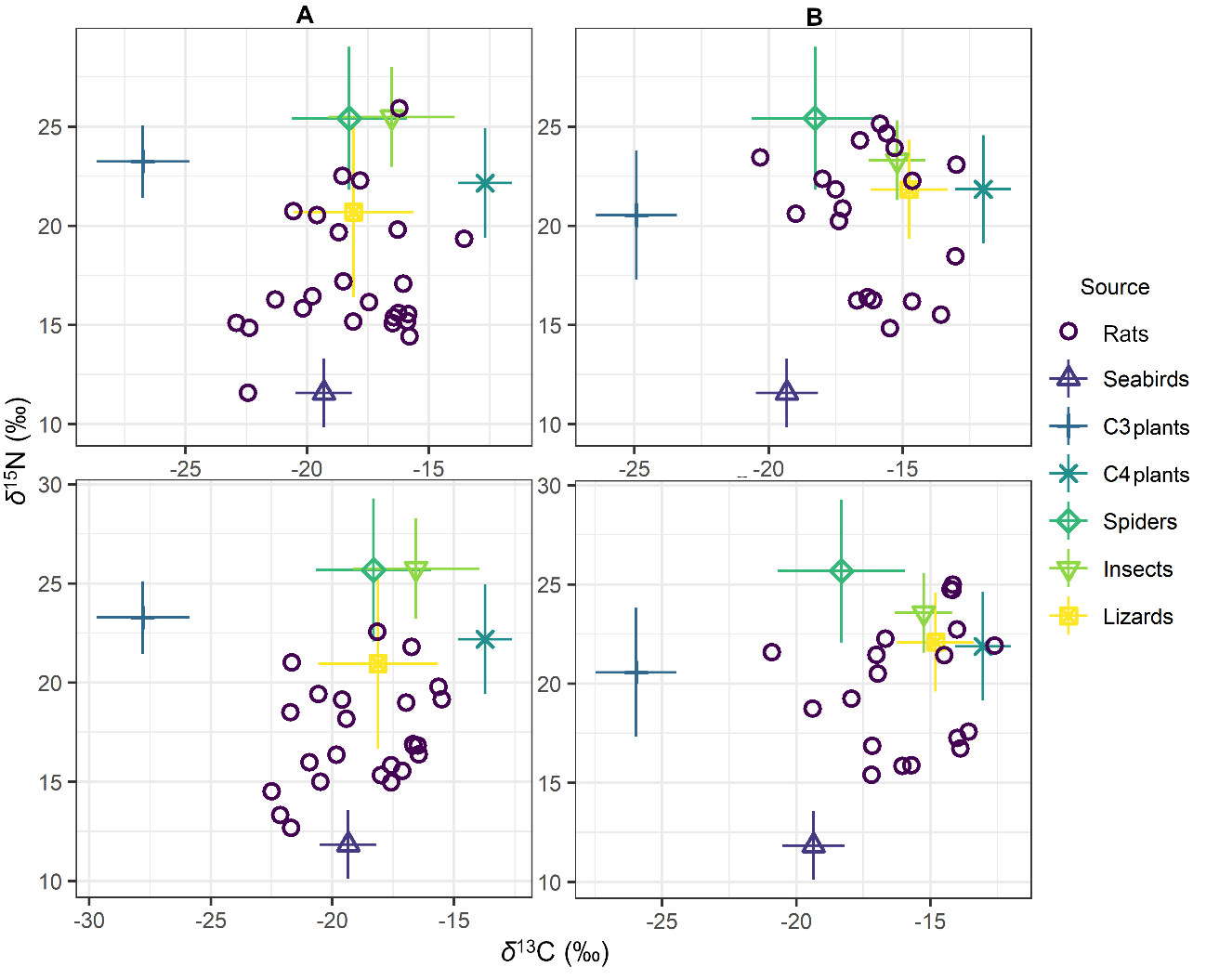 Fig. S3 Isospace showing values in liver (above) and muscle (below) of individual rats from Santa Bárbara (A) and Siriba (B) islands in the Abrolhos archipelago, Brazil, and the mean ± SD of potential food sources. Source values were corrected with the Set 2 of trophic discrimination factors (TDFs) described in Table S2, measured by Caut et al. (2008)ReferencesArneson LS, MacAvoy SE (2005) Carbon, nitrogen, and sulfur diet–tissue discrimination in mouse tissues. Can J Zool 83:989–995. https://doi.org/10.1139/z05-083Caut S, Angulo E, Courchamp F (2008) Discrimination factors (Δ15N and Δ13C) in an omnivorous consumer: effect of diet isotopic ratio. Funct Ecol 22:255–263. https://doi.org/10.1111/j.1365-2435.2007.01360.xSmith JA, Mazumder D, Suthers IM, Taylor MD (2013) To fit or not to fit: evaluating stable isotope mixing models using simulated mixing polygons. Methods Ecol Evol 4:612–618. https://doi.org/10.1111/2041-210X.12048Source-typenTaxonomic IDIslandδ13C (‰)SDδ15N (‰)SDSeabirds13Sula dactylatraSanta Bárbara and Siriba-18.230.359.780.81Seabirds10Sula leucogasterSanta Bárbara and Siriba-17.290.3211.011.99Seabirds10Phaethon aethereusSanta Bárbara and Siriba-17.310.3910.791.10C3 Plant18       Sida cordifoliaSanta Bárbara-27.391.6218.691.53C4 Plant 17       Cyperus sp.Santa Bárbara-13.330.4417.62.58Carnivorous invertebrate16TheraphosidaeSanta Bárbara and Siriba-16.622.1524.293.47Herbivorous invertebrate18OrthopteraSanta Bárbara-14.882.424.362.31C3 Plant14Ipomea pes-capraeSiriba-25.571.1315.983.09C4 Plant23Cyperus sp.Siriba-12.640.317.292.54Herbivorous invertebrate23OrthopteraSiriba-13.560.3522.181.74Lizards15Tropidurus torquatusSiriba-13.111.0320.712.29Lizards14Tropidurus torquatusSanta Bárbara-16.442.2519.574.19TDF setSourceRat tissueIslandEstimationAnimal model used in experimentsΔC (‰)SDΔN (‰)SDReference1SeabirdsLiverSanta Bárbara and SiribaRegressionRattus rattus-1.111.51Caut et al. 20081C3 plantsLiverSiribaRegressionRattus rattus1.810.01Caut et al. 20081C4 plantsLiverSiribaRegressionRattus rattus-2.91-0.31Caut et al. 20081SpidersLiverSanta Bárbara and SiribaRegressionRattus rattus-1.41-2.21Caut et al. 20081InsectsLiverSiribaRegressionRattus rattus-2.51-1.61Caut et al. 2008LizardsLiverSiribaRegressionRattus rattus-2.71-1.31Caut et al. 20081SeabirdsMuscleSanta Bárbara and SiribaRegressionRattus rattus-2.611.31Caut et al. 20081C3 plantsMuscleSiribaRegressionRattus rattus-3.612.41Caut et al. 20081C4 plantsMuscleSiribaRegressionRattus rattus-5.212.91Caut et al. 20081SpidersMuscleSanta Bárbara and SiribaRegressionRattus rattus-2.917.41Caut et al. 20081InsectsMuscleSiribaRegressionRattus rattus-4.515.71Caut et al. 2008LizardsMuscleSiribaRegressionRattus rattus-4.814.71Caut et al. 20081C3 plantsLiverSanta BárbaraRegressionRattus rattus2.41-0.71Caut et al. 20081C4 plantsLiverSanta BárbaraRegressionRattus rattus-2.61-0.41Caut et al. 20081InsectsLiverSanta BárbaraRegressionRattus rattus-2.11-2.21Caut et al. 2008LizardsLiverSanta BárbaraRegressionRattus rattus-1.51-0.91Caut et al. 20081C3 plantsMuscleSanta BárbaraRegressionRattus rattus-4.813.61Caut et al. 20081C4 plantsMuscleSanta BárbaraRegressionRattus rattus-4.713.01Caut et al. 20081InsectsMuscleSanta BárbaraRegressionRattus rattus-3.717.51Caut et al. 2008LizardsMuscleSanta BárbaraRegressionRattus rattus-3.014.01Caut et al. 20082Vegetal sourcesMuscleSanta Bárbara and SiribaDiet type CRattus rattus-0.414.61Caut et al. 20082Animal sourcesMuscleSanta Bárbara and SiribaDiet type ARattus rattus-1.6911.391Caut et al. 20082Vegetal sourcesLiverSanta Bárbara and SiribaDiet type CRattus rattus0.6414.551Caut et al. 20082Animal sourcesLiverSanta Bárbara and SiribaDiet type ARattus rattus-1.6511.121Caut et al. 20083All sourcesMuscleSanta Bárbara and SiribaExperimental diet 2Mus musculus-2.100.52.000.5Arneson and MacAvoy 20053All sourcesLiverSbar and SiribaExperimental diet 2Mus musculus-2.200.43.800.3Arneson and MacAvoy 2005LiverLiverMuscleMuscleIndividual IDIslandAreaSexYearδ13C (‰)δ15N (‰)δ13C (‰)δ15N (‰)CO-1Santa Bárbaracolonyfemale2021-16.415.4-17.615.0CO-2Santa Bárbaracolonyfemale2021-17.516.2-16.716.8CO-3Santa Bárbaracolonyfemale2021-18.115.2-17.615.9CO-4Santa Bárbaracolonymale2021-16.117.1-17.019.0CO-5Santa Bárbaracolonymale2021-15.915.6-16.716.9CO-6Santa Bárbaracolonymale2021-16.315.6-17.115.6CO-7Santa Bárbaracolonymale2021-16.515.1-16.516.4GR-8Santa Bárbaragrasslandfemale2019-22.411.6-21.712.7GR-9Santa Bárbaragrasslandfemale2019-13.619.3-15.519.2GR-10Santa Bárbaragrasslandmale2019-20.215.8-20.515.0GR-11Santa Bárbaragrasslandmale2019-16.319.8-15.619.8GR-12Santa Bárbaragrasslandmale2019-15.814.4-16.516.8GR-13Santa Bárbaragrasslandmale2019-19.816.5-20.916.0GR-14Santa Bárbaragrasslandfemale2021-16.225.9-18.222.6GR-15Santa Bárbaragrasslandfemale2021-18.622.5-20.619.4GR-16Santa Bárbaragrasslandfemale2021-22.414.9-22.213.3GR-17Santa Bárbaragrasslandfemale2021-18.719.7-19.619.2GR-18Santa Bárbaragrasslandmale2021-19.620.5-19.418.2GR-19Santa Bárbaragrasslandmale2021-15.915.2-18.015.3GR-20Santa Bárbaragrasslandmale2021-22.915.1-22.514.5GR-21Santa Bárbaragrasslandmale2021-21.316.3-21.718.5HO-22Santa Bárbarahousesfemale2019-20.620.7-21.721.0HO-23Santa Bárbarahousesmale2019-18.517.2-19.816.4HO-24Santa Bárbarahousesmale2019-17.822.3-16.821.8CO-25Siribacolonyfemale2021-16.316.4-16.015.9CO-26Siribacolonyfemale2021-16.116.3-17.216.9CO-27Siribacolonyfemale2021-16.716.2-17.215.4CO-28Siribacolonyfemale2021-13.023.1-12.621.9CO-29Siribacolonyfemale2021-14.716.2-15.715.9CO-30Siribacolonymale2021-15.514.9-14.017.3CO-31Siribacolonymale2021-13.615.5-13.916.7CO-32Siribacolonymale2021-13.018.5-13.617.6GR-33Siribagrasslandfemale2021-15.624.7-14.225.0GR-34Siribagrasslandfemale2021-16.624.3-14.324.8GR-35Siribagrasslandfemale2021-14.622.3-14.521.4GR-36Siribagrasslandfemale2021-15.925.2-14.224.7GR-37Siribagrasslandmale2021-15.323.9-14.022.7GR-38Siribagrasslandmale2021-18.022.4-17.020.5IN-39Siribaintermediatefemale2019-19.020.6-17.021.5IN-40Siribaintermediatefemale2019-17.220.9-17.919.2IN-41Siribaintermediatemale2019-17.521.8-16.722.3IN-42Siribaintermediatemale2019-20.323.4-20.921.6IN-43Siribaintermediatemale2019-17.420.2-19.418.8Difference testedKruskal-Wallis’Chi-squaredfp-valueBody mass (g)Island0.221.000.639Area4.081.000.043Body length (cm)Island2.261.000.133Area7.611.000.006Parameter% explainedDevianceresidualsdfResidual devianceFp-valueLiverδ15NNull42557.13Island 16.4791.7741465.3613.050.0009Habitat 26.48147.5340317.8220.98<0.0001Mass3.8021.1639296.663.010.0909Island:Habitat5.2929.4638267.204.190.0476Total explained52.04289.92δ13CNull42255.39Island 18.2346.5641208.8211.420.0016Habitat17.8945.6940163.1311.200.0017Total explained36.1292.25Muscleδ15NNull42414.39Island 18.6277.1541337.2414.260.0005Habitat 19.8182.1140255.1315.180.0004Mass2.8511.8039243.332.180.1480Island:Habitat 9.1037.7338205.606.970.0119Total explained50.38208.79δ13CNull42297.16Island 31.4693.4841203.6822.24<0.0001Habitat 11.9635.5540168.138.460.0059Total explained43.42129.03